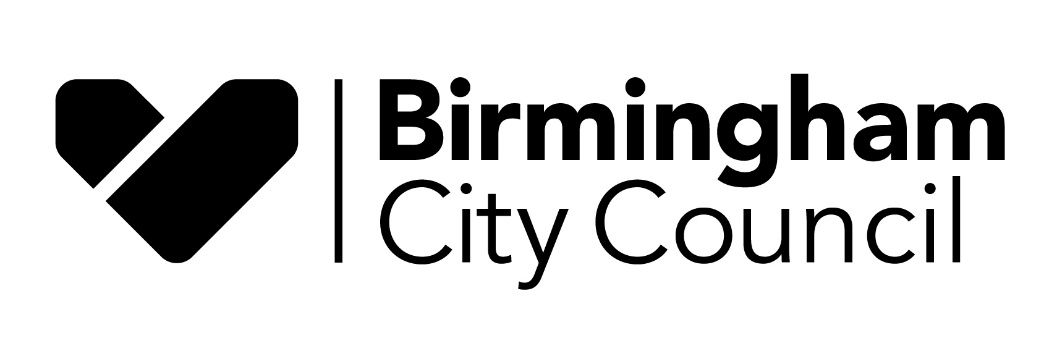 Report to:	Schools’ ForumDate:		19th January 2023Report of:	Terry Shaw, Schools Funding Manager, Fair Funding Team Title:	Central School Services Block Dedicated Schools Grant Block Allocations 2023/24 Status:	For DecisionPurpose of the Report
The Central School Services block (CSSB) was established by the DFE in 2018/19 and created with the aim of funding LA’s for statutory duties they hold for both maintained schools and academies. It brings together:Funding for ongoing responsibilities, such as admissionsFunding previously allocated through the retained duties element of the education services grant (ESG)Residual agreed funding for historic commitments A breakdown for the budget for CSSB for 2022/23 and the proposals for 2023/24 is provided in Appendix 1. Please note the CSSB does not include funding for any central front-line budgets and commitments held in the Early Years and High Needs blocks. The aim of the CSSB is to improve transparency and recognise the continued need to use Dedicated Schools Grant (DSG) funding within laid out parameters to fund centrally managed commitments supporting front line and support service functions.CSSB Budget 2023/24The Dedicated Schools Grant allocation 2023/24 for Birmingham Council is £8.245m – a reduction of £0.01m from the figure for 2022/23.  The DfE has begun reducing the element of funding within the CSSB that some LA’s receive for historic commitments made prior to 2013/14. This is reducing by 20% each year.  The DfE does not believe it is fair to maintain significant differences in funding indefinitely between local authorities which reflect historic decisions.This overall change disguises two important factors, regarding DfE’s overall calculation:In 2022/23 Birmingham Council is no longer receiving the additional funding of £10.0m relating to Equal Pay commitments which have now ceased, and have also had a reduction of another 20% of its funding for the remaining historical commitments for 2023/24.has gained 2.42% for its other responsibilities. Therefore, funding for 2023/24 has been calculated by DfE as follows:Historic commitments refer to spend back to 2013/14, which are difficult to track back precisely, but seems to equate to equal pay (manual and non manual), plus school improvement, nursery redundancies and early help / brokerage. The DfE have decided to reduce funding by 20% for historic commitments but there remains a £0.660m commitment for equal pay for manual staff in schools which covers a repayment period to 2031/32.  We have written to DfE to request some protection against this and their advice is that our CSSB allocation cannot be protected until the historic commitments funding falls below the £0.660m.  We estimate that this will not come into play until 2025/26. Given the overall resources available within the CSSB allocation for 2023/24 it seems sensible to maintain existing budgets for historic commitments, in cash terms, with a view to taking a more considered approach moving forward as to how budget support for Early Help and Brokerage, School Improvement and Nursery Redundancies can be reduced. Finance will have discussions with all relevant parties during the year with a view reaching an agreement about the best options available.  The funding for ongoing commitments within the CSSB allocation has been increased by 2.42% in 2023/24.  In order to fund the remaining historic commitments at the same level as in 2022/23 we need to utilise £1.125m of the funding allocated for ongoing commitments.  There are provisionally two options that could be taken when allocating the remaining budget as follows:Fund copyright licences in full at the amount notified by DfE on 21st December 2022 and all other remaining ongoing commitments are funded at the 2021/22 rate. This requires use of an amount of £0.149m from CSSB Reserves to fund the £1.125m needed for historic commitments by transferring from the ongoing responsibilities allocation.Fund copyright licences in full at the amount notified by DfE on 21st December 2022 and all other remaining ongoing commitments are increased by 2.42%. This requires use of an amount of £0.275m from CSSB Reserves to fund the £1.125m needed for historic commitments by transferring from the ongoing responsibilities allocation.  There is an expectation to use the CSSB Reserves fund to smooth the 20% loss in historic commitments going forward and provide some contingency against potential shortfalls in ongoing commitments as historically these budgets have not been increased for some time. Work will need to be undertaken during 2023/24 to review and validate spend in this area.Establishing a reserve to help smooth the future “20%” reductions, and provide some contingency for the future, as well as recognising inflationary pressures is good financial practice and hence the preferable option at this stage for the local authority is option 2.BenchmarkingAppendix 2 sets out benchmarking information extracted from tables issued by the DfE using 2022/23 Section 251 statements. The columns set out the totality of what LA’s could be budgeting and highlight those commitments applicable to Birmingham. Overall BCC compares well to neighbouring authorities.Service / Commitment detailsSupporting information is attached as Appendix 3, which gives further details of Admissions as well as Safeguarding and Early Help and Appendix 4 spend on statutory functions. At last year’s budget setting Schools Forum there was a discussion regarding the resources available and the commissioning of the school improvement contract. The recommendation there was that resources available remain at £1.000m (irrespective of the 20% reduction in historical commitments) and the proposal for 2023/24 is the same.  The tender documentation indicated that “The Council is seeking a potential provider to drive improvement for all Birmingham pupils across all Birmingham schools. This will be achieved by delivering or brokering school improvement activity for maintained schools where required and taking a role in the co-ordination of school led improvement for city-wide standards”. In keeping with the strategy outlined above, funding for the school improvement contract would need to be reviewed annually alongside other budget pressures given the DfE reduction in grant by 20% each year. Recommendations / DiscussionBased on the level of DSG CSSB reserves of £1.714m projected in 2022/23, it is recommendation of the Local Authority to increase each element of the ongoing responsibilities by the 2.42% that has been provided by the ESFA in the 2023/24 DSG allocation, thus reducing projected carried forward DSG CSSB reserves to £1.439m at the end of 2023/24.The reason for this recommendation is that the ESFA do not expect Local Authorities to retain reserves on any of the four DSG blocks and expects each year’s allocation to be spent in full on their intended purpose. Appendix 1Appendix 2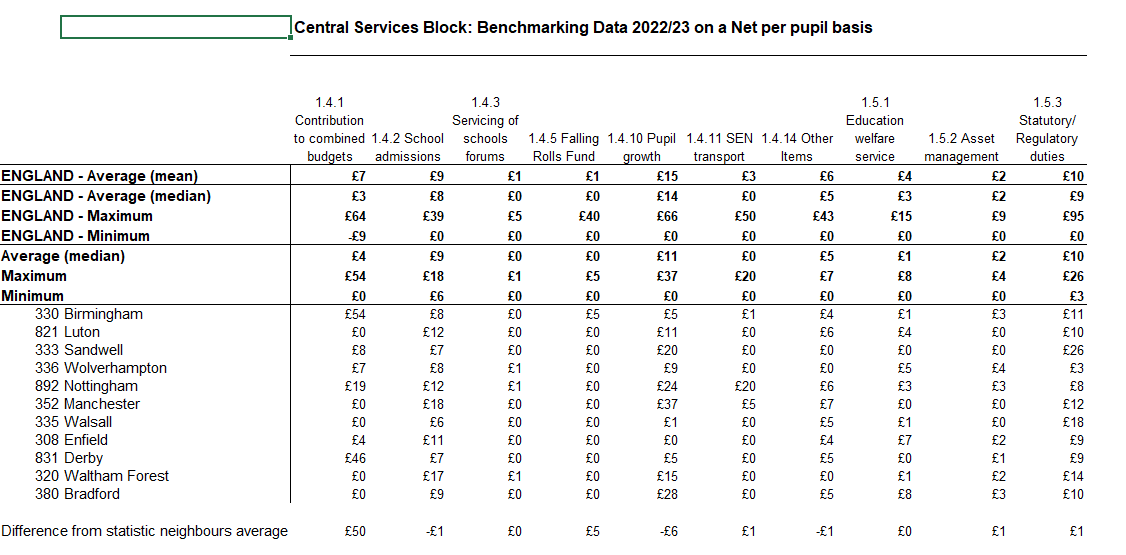 Appendix 3School Admissions Introduction & BackgroundThe School Admission and Fair Access Service provides the following key functions:Primary & Secondary normal admissions round (and year 2-3 and 14-19 transfers)In-year admissionsFair AccessAppealsAdmission arrangementsPupil trackingThe Council administers the appeals process for all council, community and voluntary-controlled schools and also provides a commercial service for academies and other schools. The budget for appeals is outside of this arrangements. National and Statutory ContextAll school admission services make an important contribution to the safeguarding of children and young people by ensuring that every child is offered a school place.Birmingham and other local authorities, track children who are out of school because their parent/carer has refused a school place and take appropriate action.The Admission Service provides and supports the provision of a range of statutory requirements as identified within the Schools Admission Code 2014 and pupil registration regulations 2006.The Code applies to admissions to all maintained schools in England.  It should be read alongside the School Admission Appeal Code and other guidance and law that affect admissions and admission appeals in England.This Code imposes mandatory requirements and includes guidelines setting out aims, objectives and other matters in relation to the discharge of functions relating to admissions by the bodies listed below:Admission authority of maintained schools as defined in Section 88 (1) (a) and (b) of the SSFA 1998Governing bodies and local authorities (when not admission authorities)School AdjudicatorsAdmission Appeal PanelsThese bodies have a statutory duty to act in accordance with the relevant provisions of the Code.All Academy Schools (including those that are Free Schools), University Technical Colleges and Studio Schools are required by their funding agreements to comply with the Code and the law relating to admissions.It is the responsibility of admission authorities to ensure that admission arrangements are fair and compliant with this Code.  Where a school is the admission authority, this responsibility falls to the governing body or Academy Trust.The table below identifies the types of school with related governance and admission authorities.Benchmarking data for admissions funding in 2022 illustrates that Birmingham is funded at a lower rate per pupil (£8 per head) compared to the England average (£9 per head).Education Safeguarding & Early Help Introduction: In January 2019 Schools Forum agreed the continuation of £262,000 funding from the Dedicated Schools Grant to support the Children’s Advice & Support Service (CASS) Education Team and Birmingham Children’s Trust Early Help Support Team. This offer ensures that Schools are supported to fulfil the requirements of Right Help, Right time and ‘Keeping Children Safe in Education (KCSIE) 2019.This is a request for the funding arrangements to continue for 2023/2024.Local Authority CASS Education TeamContinued DSG funding requested£192,661 to continue to be allocated as follows: 1.00 fte Deputy Head/ DSL 1.00 fte School Support Officer1.00 fte Additional CASS Deputy Head DSLs. (arranged through an SLA with schools)Core Offer The CASS Education team has developed in the past 4 years to support this wider delivery of Early Help within Education, this is in addition to the services provided to schools through annual subscription. Delivery includes;Strategic Education representation for partnership initiatives e.g. families in temporary accommodationDevelopment of Education specific guidance on emerging issues within CASS e.g. sexting / harmful sexual behavioursAdvice, guidance and quality assurance of requests for support submitted to CASSDetailed feedback to support delivery of Early Help following CASS outcomesSupport to schools contributing to strategy discussions and delivering support to children within a social care planIntensive support to schools where a” critical near miss” has been identifiedNotification to Head teachers attending ICPCs during school holidaysAdvice, guidance and support to schools where difficulties have arisen within social work allocated casesBespoke support to schools identifying school based Early Help and possible “PBR” submissionsEarly Help support within learning reviews for school settingsFollowing city wide briefings last October, schools identified ongoing development needs to both the strategic and operational interface with the Children`s Trust. Most notability, safeguarding children with SEND. The CASS Education team will take this forward as part of an improved offer to schools.The Children`s Trust Early Help Support TeamContinued DSG funding requested £69,339 of the DSG allocation will continue to contribute towards the Early Help Support Team staff 3 fte grade 3 Admin Staff3.77 fte Early Help Support WorkersCore Offer Duty Support line to all agencies that provides advice and guidance to all agencies. This includes pathways, support and advice when to make referrals into CASS & signposting.Follow up support for agencies requiring support for initiating Early Help Assessments. Advice and guidance to partners sitting within the CASS around thresholds and the early help offerRegistration of all Early Help Assessments and our Family Plans to one central point for data analysis and reporting. Feedback on quality assurance & next steps. Co delivery of training to partners regarding Early Help and Early Help Assessments. Case auditing and quality assurance of assessments and plans to support the improvement in practice and support to familiesSupporting the allocation of cases utilising Right Help Right Time to ensure families receive the appropriate support, including Family Support, Think Family Intensive Provision and Early Help.CASS development regarding process, improving practice, developing partnership working. Workshops/ meetings with CASS partners Continued DSG funding will enable development of the CASS MASH partnership and continuation direct support to schools engaging with partnership working. £m2022-23 baseline for historic commitments1.153This shows the 2022/23 LA allocation for historic commitments.20% reduction for historic commitments(0.231)This is a 20% reduction of the historic commitments after removing the equal pay.2023-24 total funding for historic commitments0.922This shows what the LA has received for its historic commitments in 2023-24.2022-23 baseline for ongoing responsibilities7.150This shows the LA's allocation for ongoing responsibilities in the current year’s DSG allocations.2023-24 total funding for ongoing responsibilities7.323This shows what the LA has received for ongoing responsibilities in 2023-24.Percentage change in per pupil funding in 2022-232.42%This shows the percentage change in what the LA has received per pupil for ongoing responsibilities.2023-2024 Overall Funding (Total historic commitments plus total ongoing responsibilities)8.245Option 1Option 2Budget Area - Part 1 Historic Commitments20/2121/2222/2323/2423/24Budget Area - Part 1 Historic Commitments£m£m£m£m£mContribution To Combined Budgets:* Contribution to Children Services re Equal Pay 10.66010.6600.6600.6600.660* Early Help & Brokerage Service 0.2620.2620.2620.2620.262* School Improvement1.0001.0001.0001.0001.000* Nursery & Special Redundancy (only Nursery Redundancy from 2020/21 onwards)0.1250.1250.1250.1250.125CONTRIBUTION FROM ONGOING COMMITMENTS(0.894)(1.125)(1.125)Sub Total12.04712.0471.1530.9220.922DfE Allocation11.80211.4411.1530.9220.922Over/(Under)0.2450.6060.0000.0000.000Budget Area - Part 2 Ongoing & Centrally Retained DutiesCopyright Licenses0.9220.9220.9571.0981.098School Admissions – statutory service requirement.1.6181.7781.8531.8931.938Schools Forum0.0800.0800.0830.0890.0921. Strategic planning for the Education Service as a whole:*Corporate Director /AD's plus support0.6510.6510.6780.6780.695*School Places Planning0.2730.2730.2840.2840.291*Participation Team0.3030.3030.3160.3160.323*Finance Support0.6260.6260.6520.6520.668*Statutory Advice Council Religious Education0.1000.1000.1040.1040.1072. Education Welfare0.2710.2710.2820.2820.2893. Asset Management0.7210.7210.7510.7510.7694. Other as agreed by School Forum (13th June 2019)*Schools Financial services - financial advice to schools0.0580.0580.0600.0600.062*Schools Human Resources Services 0.1100.1100.1150.1150.1175. Use of DSG Balances (0.078)(0.036)MONEY NEEDED FOR HISTORIC COMMITMENTS0.8941.1251.125SET ASIDE IN RESERVE/(USE RESERVE)0.119(0.149)(0.275)TOTAL CSSB DSG RESERVES BROUGHT FORWARD 1.5951.7141.714 TOTAL CSSB DSG RESERVES CARRIED FORWARD1.7141.5651.439Sub Total5.6555.8577.1507.3007.300DfE Allocation5.9216.8427.1507.3007.300Over/(Under)(0.266)(0.985)(0.000)0.000(0.000)TOTAL APPROVED17.70217.9048.3038.2228.222TOTAL DFE ALLOCATION17.72218.2848.3038.2228.222OVER/(SURPLUS TO BE ALLOCATED)(0.020)(0.380)(0.000)0.000(0.000)Please note:1)De Delegated budgets are still held in the Schools blockDe Delegated budgets are still held in the Schools blockDe Delegated budgets are still held in the Schools blockDe Delegated budgets are still held in the Schools blockDe Delegated budgets are still held in the Schools blockDe Delegated budgets are still held in the Schools block2)Early Years and High Needs front line - Centrally managed front-line budgets are in their respective blocks and not the CSSBEarly Years and High Needs front line - Centrally managed front-line budgets are in their respective blocks and not the CSSBEarly Years and High Needs front line - Centrally managed front-line budgets are in their respective blocks and not the CSSBEarly Years and High Needs front line - Centrally managed front-line budgets are in their respective blocks and not the CSSBEarly Years and High Needs front line - Centrally managed front-line budgets are in their respective blocks and not the CSSBEarly Years and High Needs front line - Centrally managed front-line budgets are in their respective blocks and not the CSSB3)The £0.660m contribution to Children services re Equal Pay is for manual employees for 20 years 2012/13 to 2031/32) agreed by School Forum 6th October 2011 The £0.660m contribution to Children services re Equal Pay is for manual employees for 20 years 2012/13 to 2031/32) agreed by School Forum 6th October 2011 The £0.660m contribution to Children services re Equal Pay is for manual employees for 20 years 2012/13 to 2031/32) agreed by School Forum 6th October 2011 The £0.660m contribution to Children services re Equal Pay is for manual employees for 20 years 2012/13 to 2031/32) agreed by School Forum 6th October 2011 The £0.660m contribution to Children services re Equal Pay is for manual employees for 20 years 2012/13 to 2031/32) agreed by School Forum 6th October 2011 The £0.660m contribution to Children services re Equal Pay is for manual employees for 20 years 2012/13 to 2031/32) agreed by School Forum 6th October 2011 Type of schoolWho is the Admission AuthorityWho deals with complaints and arrangements?Who is responsible for arranging/providing for an appeal against refusal of a place at a school?AcademiesAcademy TrustSchool AdjudicatorAcademy TrustCommunity SchoolsLocal AuthoritySchool AdjudicatorLocal AuthorityFoundation SchoolsGoverning BodySchool AdjudicatorGoverning bodyVoluntary aided schoolsGoverning BodySchool AdjudicatorGoverning bodyVoluntary controlled schoolsLocal AuthoritySchool AdjudicatorLocal Authority